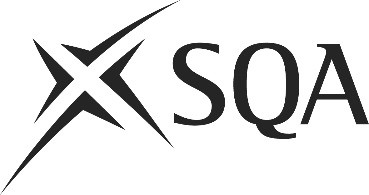 Unit PPL2PRD2 (HL10 04)	Produce Basic Meat DishesI confirm that the evidence detailed in this unit is my own work.I confirm that the candidate has achieved all the requirements of this unit.I confirm that the candidate’s sampled work meets the standards specified for this unit and may be presented for external verification.Unit PPL2PRD2 (HL10 04)	Produce Basic Meat DishesThis page is intentionally blankUnit PPL2PRD2 (HL10 04)	Produce Basic Meat DishesUnit PPL2PRD2 (HL10 04)	Produce Basic Meat DishesUnit PPL2PRD2 (HL10 04)	Produce Basic Meat DishesUnit PPL2PRD2 (HL10 04)	Produce Basic Meat DishesSupplementary evidenceCandidate’s nameCandidate’s signatureDateAssessor’s nameAssessor’s signatureDateCountersigning — Assessor’s name(if applicable)Countersigning — Assessor’s signature(if applicable)DateInternal verifier’s nameInternal verifier’s signatureDateCountersigning — Internal verifier’s name(if applicable)Countersigning — Internal verifier’s signature(if applicable)DateExternal Verifier’s initials and date (if sampled)Unit overviewThis standard is about how you produce, cook and finish basic meat dishes. It covers how you would safely prepare the dish, appropriate cooking methods and finishing presentation skills.Sufficiency of evidenceThere must be sufficient evidence to ensure that the candidate can consistently achieve the required standard over a period of time in the workplace or approved realistic working environment.Performance criteriaWhat you must do:There must be evidence for all Performance Criteria (PC). The assessor must assess PCs 1–7 by directly observing the candidate’s work.PC 8 may be assessed by alternative methods if observation is not possible.1	Ensure that the preparation area is clean, undamaged and ready for use according to your workplace standard2	Ensure that the equipment (including waste containers) is clean, appropriate for the task, undamaged, where it should be and switched on ready for use3	Check that meat and all other ingredients meet the dish, food safety and your workplace requirements4	Prepare and cook the meat and other ingredients to meet dish requirements5	Check that the meat dish has the correct colour, texture and flavour6	Check that the meat dish is cooked and held at the correct temperature7	Present and finish the meat dish to meet customer and your workplace requirements8	Store any cooked meat dishes not for immediate use according to workplace and food safety regulationsScope/RangeScope/RangeScope/RangeWhat you must cover:What you must cover:What you must cover:All scope/range must be covered. There must be performance evidence, gathered through direct observation by the assessor of the candidate’s work for a minimum of:All scope/range must be covered. There must be performance evidence, gathered through direct observation by the assessor of the candidate’s work for a minimum of:All scope/range must be covered. There must be performance evidence, gathered through direct observation by the assessor of the candidate’s work for a minimum of:two from:(a)	meat portions(b)	meat joint(c)	processed meat products (e.g. burgers, sausages)(d)	diced or minced meatfive from:(e)	grilling(f)	griddling(g)	frying (deep or shallow or sauté)(h)	boiling(i)	braising(j)	steaming(k)	stewing(l)	roasting(m)	baking(n)	microwavingtwo from:(o)	garnishing(p)	adding an accompaniment(q)	presentingEvidence for the remaining points under ‘what you must cover’ may be assessed through questioning or witness testimony.Evidence referenceEvidence descriptionDatePerformance criteriaPerformance criteriaPerformance criteriaPerformance criteriaPerformance criteriaPerformance criteriaPerformance criteriaPerformance criteriaPerformance criteriaPerformance criteriaPerformance criteriaPerformance criteriaPerformance criteriaPerformance criteriaPerformance criteriaPerformance criteriaPerformance criteriaPerformance criteriaPerformance criteriaPerformance criteriaPerformance criteriaPerformance criteriaPerformance criteriaPerformance criteriaEvidence referenceEvidence descriptionDateWhat you must doWhat you must doWhat you must doWhat you must doWhat you must doWhat you must doWhat you must doWhat you must doWhat you must doWhat you must doWhat you must doWhat you must doWhat you must doWhat you must doWhat you must doWhat you must doWhat you must doWhat you must doWhat you must doWhat you must doWhat you must doWhat you must doWhat you must doWhat you must doEvidence referenceEvidence descriptionDateWhat you must doWhat you must doWhat you must doWhat you must doWhat you must doWhat you must doWhat you must doWhat you must doWhat you must doWhat you must doWhat you must doWhat you must doWhat you must doWhat you must doWhat you must doWhat you must doWhat you must doWhat you must doWhat you must doWhat you must doWhat you must doWhat you must doWhat you must doWhat you must doEvidence referenceEvidence descriptionDate111222333444555666777888Evidence referenceEvidence descriptionDateScope/RangeScope/RangeScope/RangeScope/RangeScope/RangeScope/RangeScope/RangeScope/RangeScope/RangeScope/RangeScope/RangeScope/RangeScope/RangeScope/RangeScope/RangeScope/RangeScope/RangeScope/RangeScope/RangeScope/RangeScope/RangeScope/RangeScope/RangeScope/RangeEvidence referenceEvidence descriptionDateWhat you must coverWhat you must coverWhat you must coverWhat you must coverWhat you must coverWhat you must coverWhat you must coverWhat you must coverWhat you must coverWhat you must coverWhat you must coverWhat you must coverWhat you must coverWhat you must coverWhat you must coverWhat you must coverWhat you must coverWhat you must coverWhat you must coverWhat you must coverWhat you must coverWhat you must coverWhat you must coverWhat you must coverEvidence referenceEvidence descriptionDateabccdeefgghiijkklmmnoopqKnowledge and understandingKnowledge and understandingEvidence referenceand dateWhat you must know and understandWhat you must know and understandEvidence referenceand dateFor those knowledge statements that relate to how the candidate should do something, the assessor may be able to infer that the candidate has the necessary knowledge from observing their performance or checking products of their work. In all other cases, evidence of the candidate’s knowledge and understanding must be gathered by alternative methods of assessment (eg oral or written questioning).For those knowledge statements that relate to how the candidate should do something, the assessor may be able to infer that the candidate has the necessary knowledge from observing their performance or checking products of their work. In all other cases, evidence of the candidate’s knowledge and understanding must be gathered by alternative methods of assessment (eg oral or written questioning).Evidence referenceand date1Safe and hygenic working practices when preparing, cooking and finishing basic meat dishes2How to check that the meat and other ingredients meet your workplace requirements, are fit for use and of the correct quality and quantity required3Why and to whom you should report any problems with the meat or other ingredients4How to carry out the relevant preparation, cooking and finishing methods for each dish5What the benefits of sealing meat are6Healthy eating options when preparing, cooking and finishing basic meat dishes7How to present basic meat dishes in a way that meets your customers' high expectations and your workplace standards8The correct storage requirements for basic meat products not for immediate consumption9The types of unexpected situations that may occur when preparing, cooking and finishing basic meat products and how to deal with themEvidenceEvidenceDate123456Assessor feedback on completion of the unit